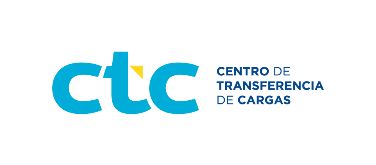 R E M I TODatos del Remitente:Nombre / Razón Social: ……………………………………………………DNI / CUIT:…………………………………………….……..………………Domicilio:…………………………………………………………………..Provincia: ……………………..Localidad:………………………………….Código postal: ……………………………………………………………….Teléfono: ……………………………………..………………………………Datos destinatario:Nombre / Razón Social: ……………………………………………………DNI / CUIT:…………………………………………….……..………………Domicilio:…………………………………………………………………..Provincia: ……………………..Localidad:………………………………….Código postal: ……………………………………………………………….Teléfono: ……………………………………..………………………………Datos de la mercadería:Cantidad: …………………………………..………………………………..Descripción o detalle de la mercadería :…………..……………………..Valor declarado :……………………………….……………………………